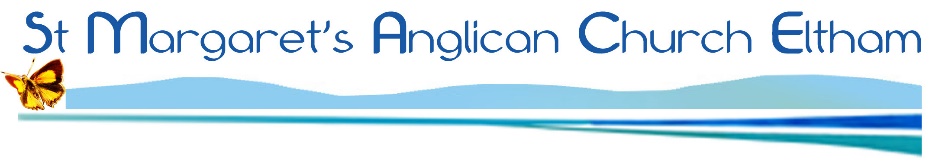       St. Margaret’s Anglican Church Music Scholarship 2021 - APPLICATION FORM (Page 1)NAME OF APPLICANT:_________________________ DATE OF BIRTH:________________________________                                           SCHOOL:_____________________ SCHOOL ADDRESS:____________________________________________SCHOOL PHONE: _______________ E-MAIL: ______________________________________INSTRUMENT PLAYED: _________________________               LEVEL:________________________                                                                                             CONDITIONS: Recipients are expected to engage with and learn music to be performed at specially designed monthly church services.  They will also be invited to perform at an annual concert to show case their personal talents and music.                                                                                                                                            INTERVIEW /AUDITION DATES: Shortlisted applicants will be informed 3 weeks before the interview/audition date. THE FOLLOWING INFORMATION IS TO BE COMPLETED AND RETURNED WITH THIS FORM                                                                                                                                                                                                  Birth certificate: Photo of the student: Medical Information form (two pages -attached form): Instrumental Teacher reference and agreement (attached form) School reference: (attached form)(Optional) 2-minute video of applicant playing their instrument: Also attached: Draft Contract (to be signed if applicant is successful)St. Margaret’s Anglican Church Music Scholarship 2021-MEDICAL INFORMATION FORM (Page 2)Medicare No: ____________________	 Health Care Card No: __________________________________	Medical/Hospital   Fund: ___________________________		   Membership No: ________________________________	Are you an ambulance subscriber?  Yes/No	Membership No: _______________________________Are there any medical conditions the leaders need to be aware of e.g. □ diabetes; □ asthma; □ ADHD; □ Travel sickness; □ Epilepsy; □ Allergies; □ Other - Please specify:__________________________________________________________________________________________________________________________________________________________________________________________________________________________________________________________________ (Please discuss any special concerns or emergency action plan to be followed  with a leader at the time of registration.Will the participant have any medication?	Yes/No Please attach details (tablets, injections, dosage)                                       ___________________________________________________________________________________________________________________________________________________________________________Who is to administer the medication? Child            Leader           Other: _____________________________Does the participant have any special food requirements? Yes/No. Please give details                                                              ___________________________________________________________________________________                     ___________________________________________________________________________________Further comments: ______________________________________________________________________	Date of last tetanus immunisation:	____________/________________/______________Permission:I consent to my child’s participation in the activities of which I have received notification. I will encourage my child to participate and co-operate with the leaders and other participants.I do/do not give permission for my child to participate in activities offsite.I do/do not give permission for my child to be transported in private cars arranged by the leaders of the above-named group.I authorise the leader/s in charge of any activity conducted by St Margaret’s Anglican Church in Eltham, to consent on my behalf, where it is impractical to communicate with me, for my child to receive medical or surgical treatment as may be deemed necessary. I am also responsible for the cost of any medical treatment deemed necessary.Names of people allowed to collect my child in the event that I am unable: ____________________________
__________________________________________________________________________________________ (If a person other than the parent or authorized persons named above is to collect the child on a particular day, permission must be given in person by the parent on the day.)Signed: (Parent/Guardian)_________________________________________________________________________      Date: _____ / _______/ _________Medical Information (continued) / Consent Form (Page 3)Registration form for participation in Children’s or Youth Ministry in Anglican Parishes in the Diocese of MelbourneSt. Margaret’s Anglican Church Children’s & Youth MinistryThis form is intended to assist leaders in case of any medical emergency during the course of participation in any children’s or youth ministry activity. Please complete fully and return as soon as possible.This form is to be filled out by the parent/guardian of the participantParent’s/Guardian’s Name: ___________________________________________________________________Phone: ___________________________Mobile: __________________________________________________  Address:_____________________________________________________________________________________________________________________________________________________________________________Postcode:	_________________________Email: ___________________________________________________ __________________________________________________________________________________________Participant’s Name: _________________________________________________________________________Phone: ________________________ Mobile: _____________________________________________________Address:_____________________________________________________________________________________________________________________________________________________________________________Postcode:	____________________   Email: _______________________________________________________ Date of Birth: _____________________ School Year: _______________________________________________Emergency Contact: Name: ___________________________________________________________________________________Relationship to Participant: ___________________________________________________________________     Address:_____________________________________________________________________________________________________________________________________________________________________________	Postcode: ______________________	   Email: _____________________________________________________Phone: _________________________Mobile: ____________________________________________________	Doctor/ Health Contact:Name of Family Doctor: ______________________________________________________________________	Mobile:___________________________________   Phone: _________________________________________Address: __________________________________________________________________________________                __________________________________________________________________________________________ St. Margaret’s Anglican Church Music Scholarship 2021 – MUSIC QUALIFICATION (Page 4)AGREEMENT FROM INSTRUMENTAL TEACHERStudent’s name:  ________________________________________________________________Student’s instrument: ____________________________________________________________Teacher’s name: ________________________________________________________________Teacher’s address: ______________________________________________________________Teacher’s email address: _________________________________________________________Teacher’s phone number: _________________________________________________________As part of the St Margaret’s Music Scholarship Programme, the student will be expected to learn music to perform in church services appropriate to their level of achievement and musical development. Usually this will be one or two songs/hymns per month to start with, and as confidence develops, perhaps more, including potentially some light ensemble work with the other scholarship recipients (depending on what instruments are available). We are hoping that you’ll be prepared to work with us to help the student with the music they need to learn, and will also communicate with us if you have any concerns. Music for the student to learn will be provided three months in advance where possible. There will be opportunities for students to perform pieces they are working on for exams or pleasure both in church services as well as at an annual fundraising concert for the scholarship programme.Payment of the scholarship will be direct to the teacher, preferably by invoice for half of the fees for the instrumental lessons of the student on a term by term basis.What level has the student achieved in their instrument?How do you rate their approach to learning new music?As far as you are able to determine, is the student committed to the practice of music?I hereby agree to support this student as they undertake this scholarship programme. I also hereby affirm this student is suitable to engage in this scholarship programme.Name:Date:                                        Thank you for assisting this student in their application. St. Margaret’s Anglican Church Music Scholarship 2021 – MUSIC QUALIFICATION (Page 5)                                                       REFERENCE FROM SCHOOLSCHOOL NAME: __________________________PHONE: ______________________________E-MAIL:                                                   ADDRESS: ____________________________________      (can be your School music teacher, the head of the music department, or principal)Reference for (name of student): _________________________________________________Please give an outline of the student’s musical contribution to the school community, and why you believe they would benefit from participating in the St Margaret’s Music Programme:Name: _______________________________________________________________Position: _____________________________________________________________Thank you for assisting this student in their application.                      St. Margaret’s Anglican Church Music Scholarship 2021 – CONTRACT (Page 6)                                                                     Scholarship Agreement – May 1 2021 – April 30 2022Name of Scholarship Holder: ______________________________________Address: _______________________________________________ Mobile phone: _______________________E-mail: ________________________________________________ Instrument: _________________________Music Teacher’s name: ___________________________________ Mobile phone: _______________________I _______________________ understand that by accepting a Music Scholarship from St Margaret's Anglican Church Eltham for 2021, I commit to the following obligations: I will continue my music lessons with my instrumental teacher.I will learn the set pieces of music for St Margaret’s to the expected standard.I will attend a monthly one-hour practice session at St Margaret’s, to be arranged. I will perform at least one set piece at the 10am service at St Margaret’s on the second Sunday of the month, or as otherwise agreed.
Performance dates are: 9th May, 13th June, 11th July, 8th August, 12th September, 10th October, 14th November, 12th December, Christmas service involved to be arranged, 13th February 2022, 13th March, 10th April.I will endeavour to participate in the musical life at St Margaret’s as appropriate.St Margaret’s undertakes to: provide the scholarship holder with access to rehearsal and performance facilities;provide musical mentoring and guidance, with a view to developing the scholarship holder’s musical leadership capacities;make a quarterly payment of $500 per term (equivalent to $2000 per annum) to the scholarship holder’s Music Teacher, as a contribution towards tuition fees; the amount to be invoiced by the Music Teacher to St Margaret’s, and any additional fees to be the responsibility of the student’s parents/guardians.IMPORTANT: I understand there will be a progress review at the end of each term, and unsatisfactory performance will result in the scholarship’s suspension/cancellation.Name of scholarship holder: _________________________________	Signature of Scholarship holder: ______________________________    	Date: ______________________                                                                              Name of Parent/Guardian 1: _______________________________           	Phone: _____________________Signature of Parent/Guardian 1: ____________________________           	Date: ______________________Name of Parent/Guardian 2: ______________________________          	Phone: _____________________Signature of Parent/Guardian 2: __________________________             	Date: _______________________Name of Vicar: __________________________________________        	Phone: ______________________Signature of St Margaret’s Vicar: ___________________________          	Date: _______________________St. Margaret’s Anglican Church Music Scholarship 2021 – PUBLICITY (Page 7)                                                Videographic AgreementThis Agreement relates to the generation and use of photographic, videographic and livestreamed material in which the image of the Scholarship Holder may appear. As church services will be livestreamed, video and photographic material may be published in which the Scholarship Holder appears.I understand there may be photographs taken and/or video footage of my child filmed during this activity. I am willing for my child to be so filmed or photographed in appropriate settings. I am willing for these photos or footage to be used to promote St Margaret’s and the music scholarship programme. I give permission for photographs and footage of my child to be published in electronic and print format for the purposes of promoting St Margaret’s and the music scholarship programme.I consent for my child’s name to be identified in contexts supporting the music programme.Images and the name of the Scholarship Holder will not be used for purposes other than those named above without seeking further permission from parents/guardians.Parent/Guardian: __________________________________________________-Parent/Guardian: __________________________________________________Date: _____________________Opening Date for Application Closing Date for application 1st February 202112th March 2021Commencement date of Scholarship                           May 2021Completion date for ScholarshipApril 2022There will be regular reviews of your attendance/dependability at agreed events.There will be regular reviews of your attendance/dependability at agreed events.Return Mailing Address:                  St. Margaret’s Anglican Church Eltham   79-81 Pitt Street Eltham 3095    Email address: vicar@stmargaretseltham.org.auReturn Mailing Address:                  St. Margaret’s Anglican Church Eltham   79-81 Pitt Street Eltham 3095    Email address: vicar@stmargaretseltham.org.au**Applications must reach us by 12th March to be considered. ****Applications must reach us by 12th March to be considered. **Contact Details of Parent/Guardian 1: ______________________________________ Phone: _________I give permission for__________________ to participate.  Signature: ______________ Date: _________ Contact Details of Parent/Guardian 2: ______________________________________ Phone: _________ I give permission for__________________ to participate.  Signature: ___________       Date: __________Home Address of Applicant: ___________________________________________   Phone: ___________ E-mail: _______________   Signature of Applicant: _________________________   Date: ____________                                                                                          Doctor: ___________________ Phone: _____________________Address: ________________________ __________________________Regular Medication Used: __________________________________________________________________________________________________________________________Emergency Contact: ______________________Phone: _____________________ E-mail: ____________             Address: _____________________________________________________________________________Medicare Number: ________________ Ambulance Membership Number: ________________________